กรณีต้องการแก้ไขเลขประจำตัวผู้เสียภาษี  ต้องยกเลิกขั้นที่ 5 ย้อนหลังถึง ขั้นที่ 2เข้าโครงการ  คลิกขั้นตอนที่  5  กดยกเลิกดำเนินการขั้นต่อไป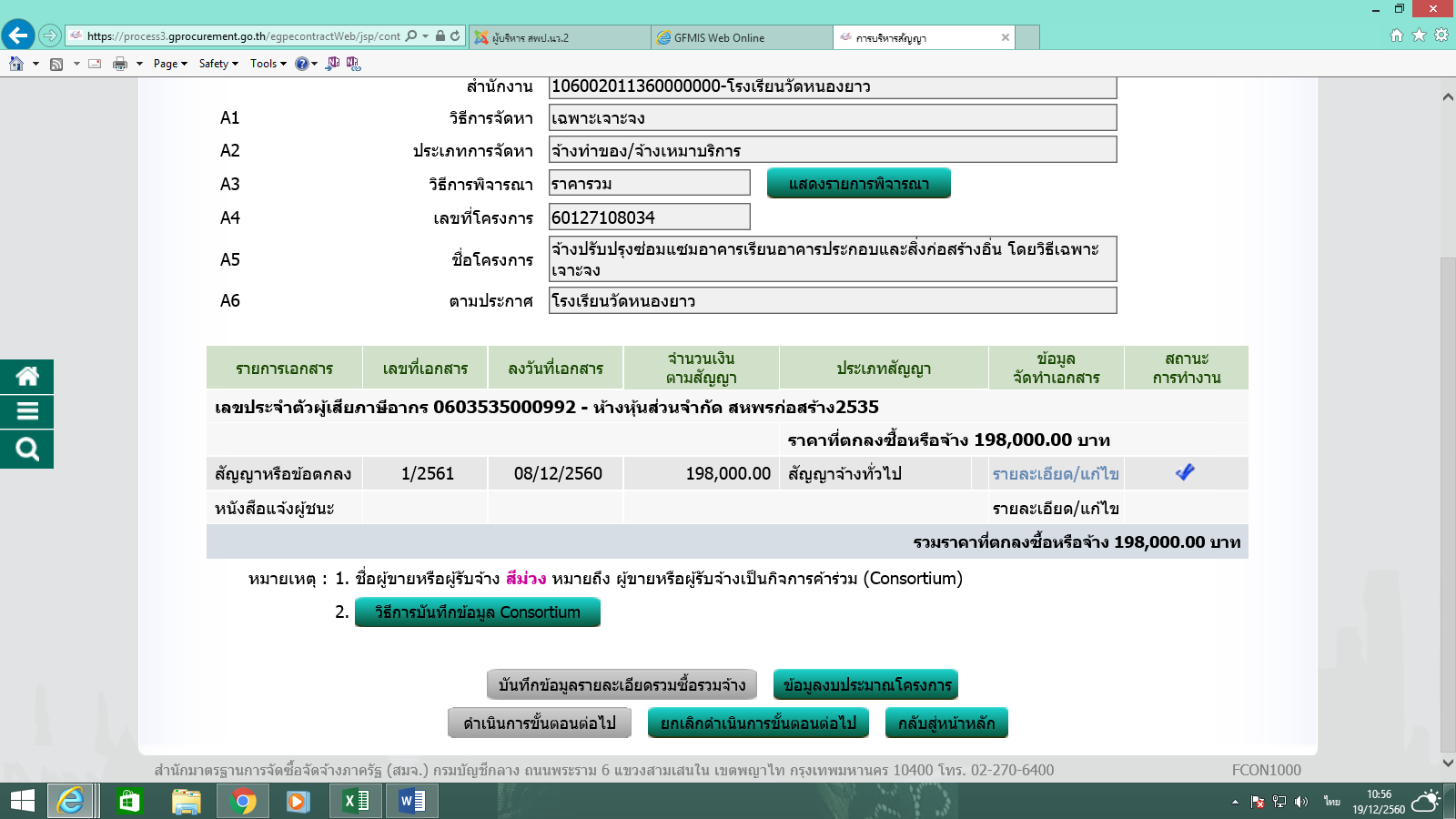 คลิกรายละเอียดแก้ไข  กดยกเลิกการบันทึกเลขที่และวันที่  กดยกเลิกรายการข้อมูล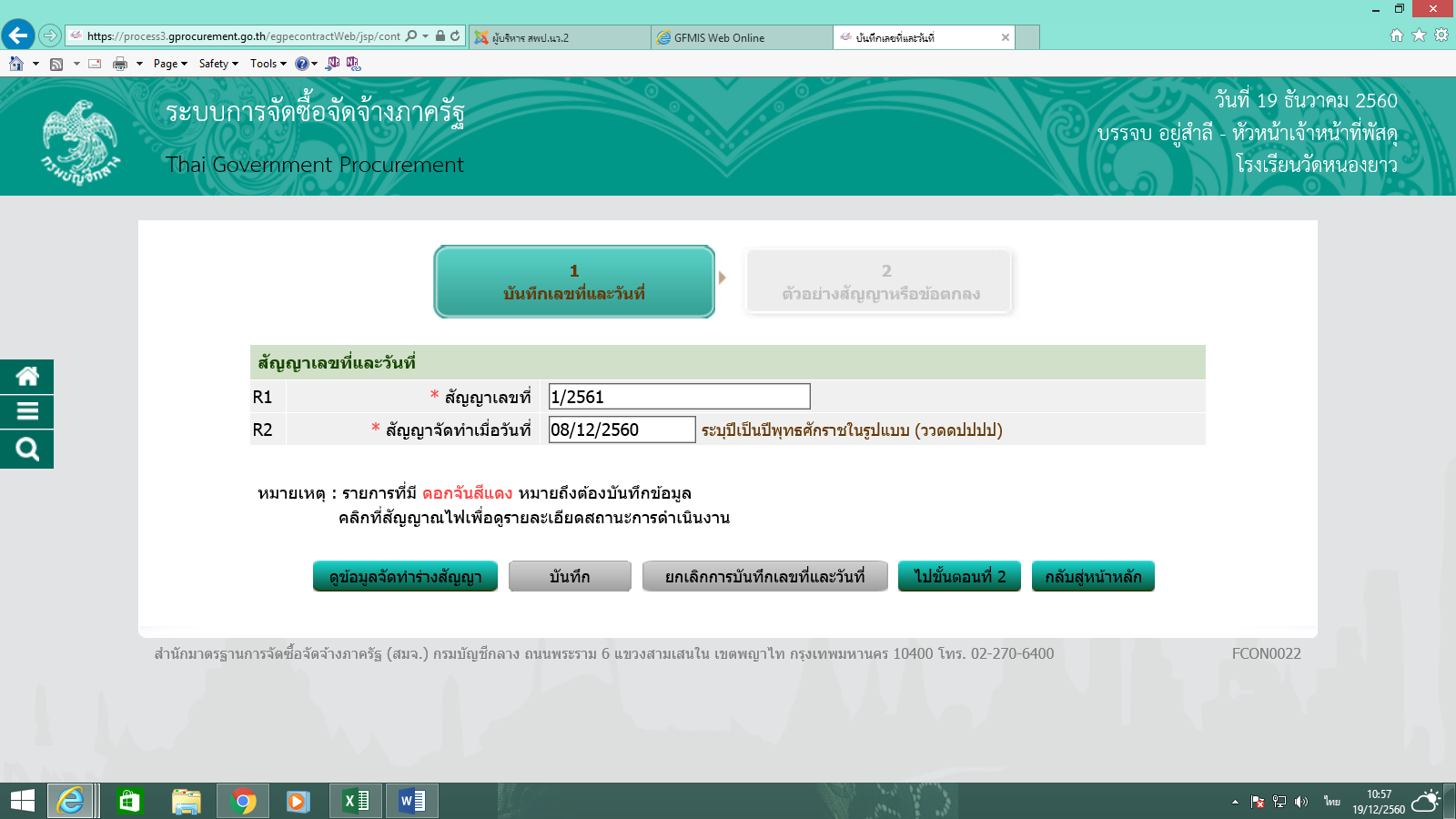 คลิกรายละเอียดแก้ไขถ้ามีข้อความจะแก้ไขในขั้นตอนที่ 5 ให้แก้ไขแล้วกดบันทึก   ถ้าเราจะแก้ในขั้นที่ น้อยกว่าให้กด ยกเลิกรายการข้อมูล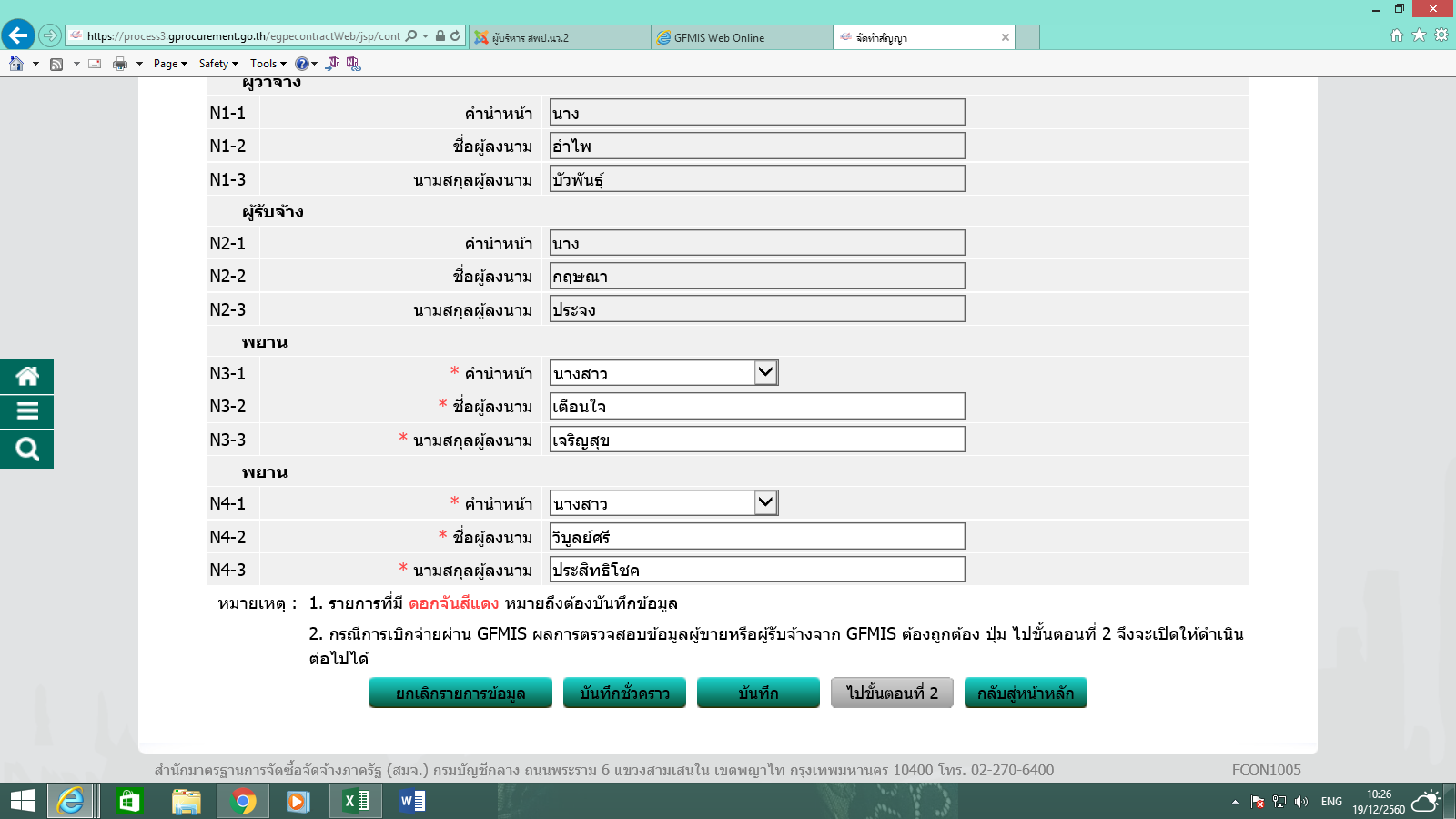 ขั้นที่ 5 จะเป็นสีเหลือง และไม่มีเครื่องหมายใด ๆ  หากมีเครื่องหมายใด ๆ ให้เข้าไปยกเลิกให้หมด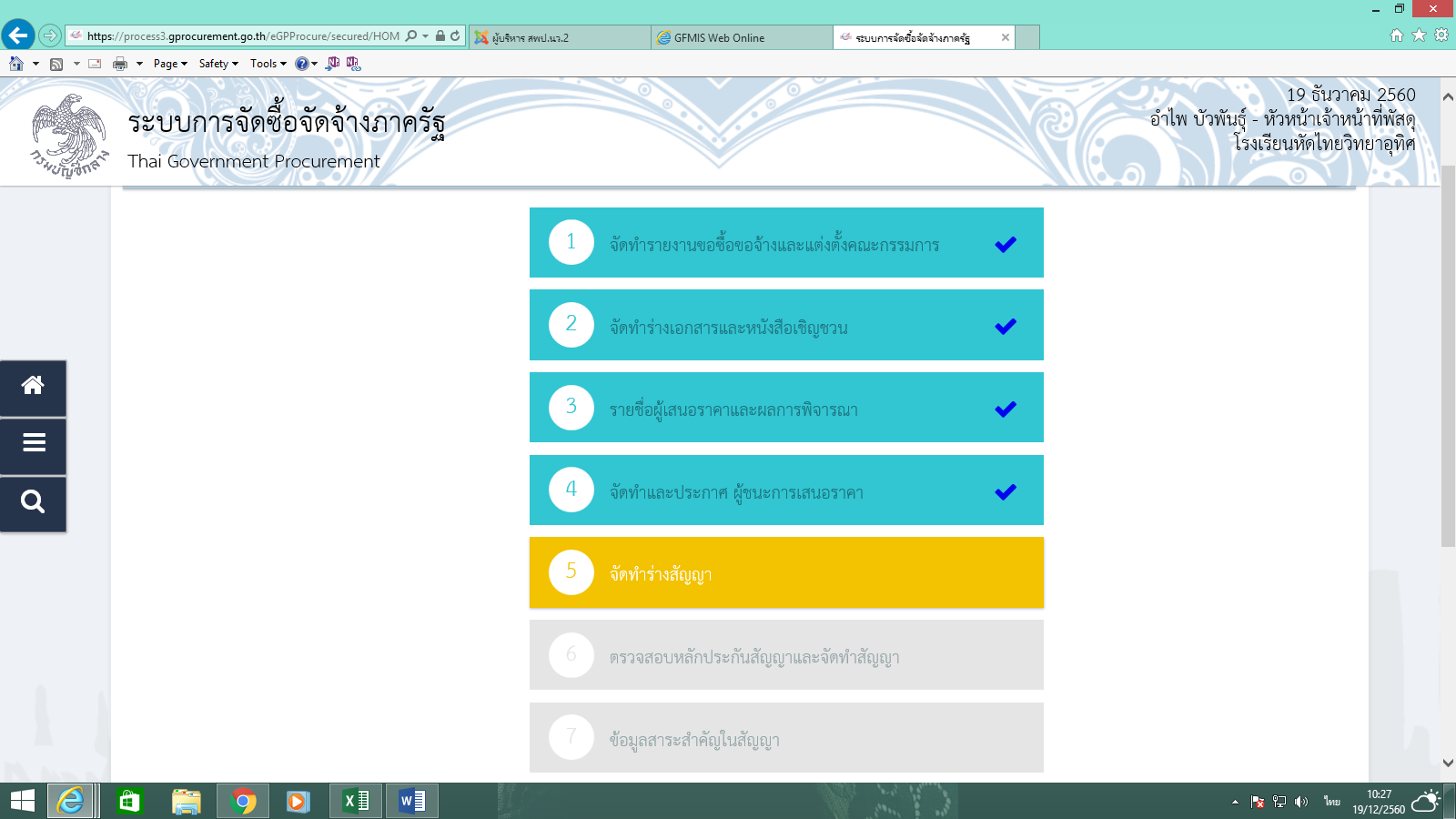 หากจะยกเลิกขั้นตอนที่ 4 ให้ ไปที่ ขีด 3 ขีด เลือกประกาศจัดซื้อจัดจ้าง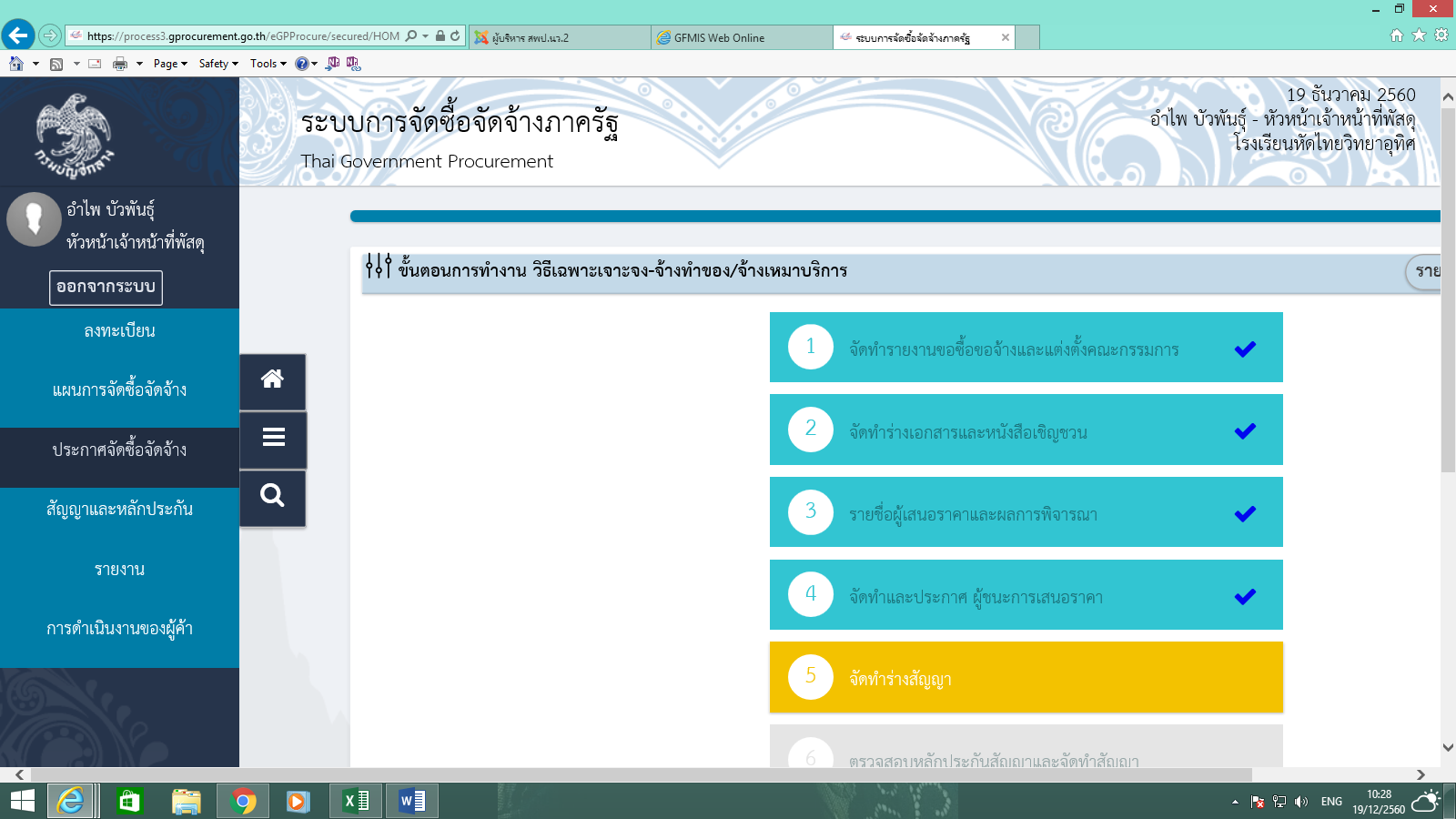 เลือกเปลี่ยนแปลง/ยกเลิกประกาศ 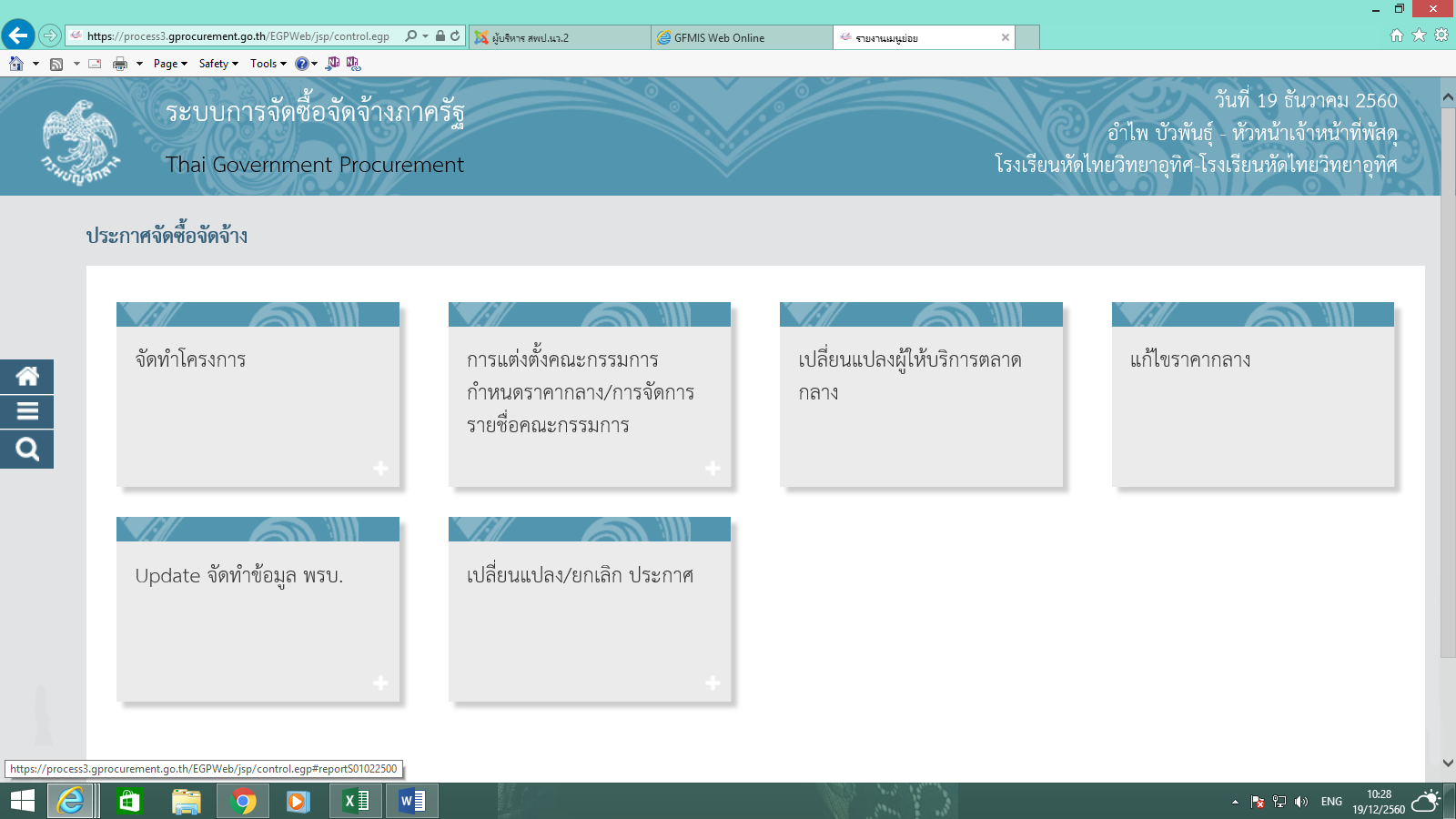 เลือกยกเลิกประกาศผู้ชนะ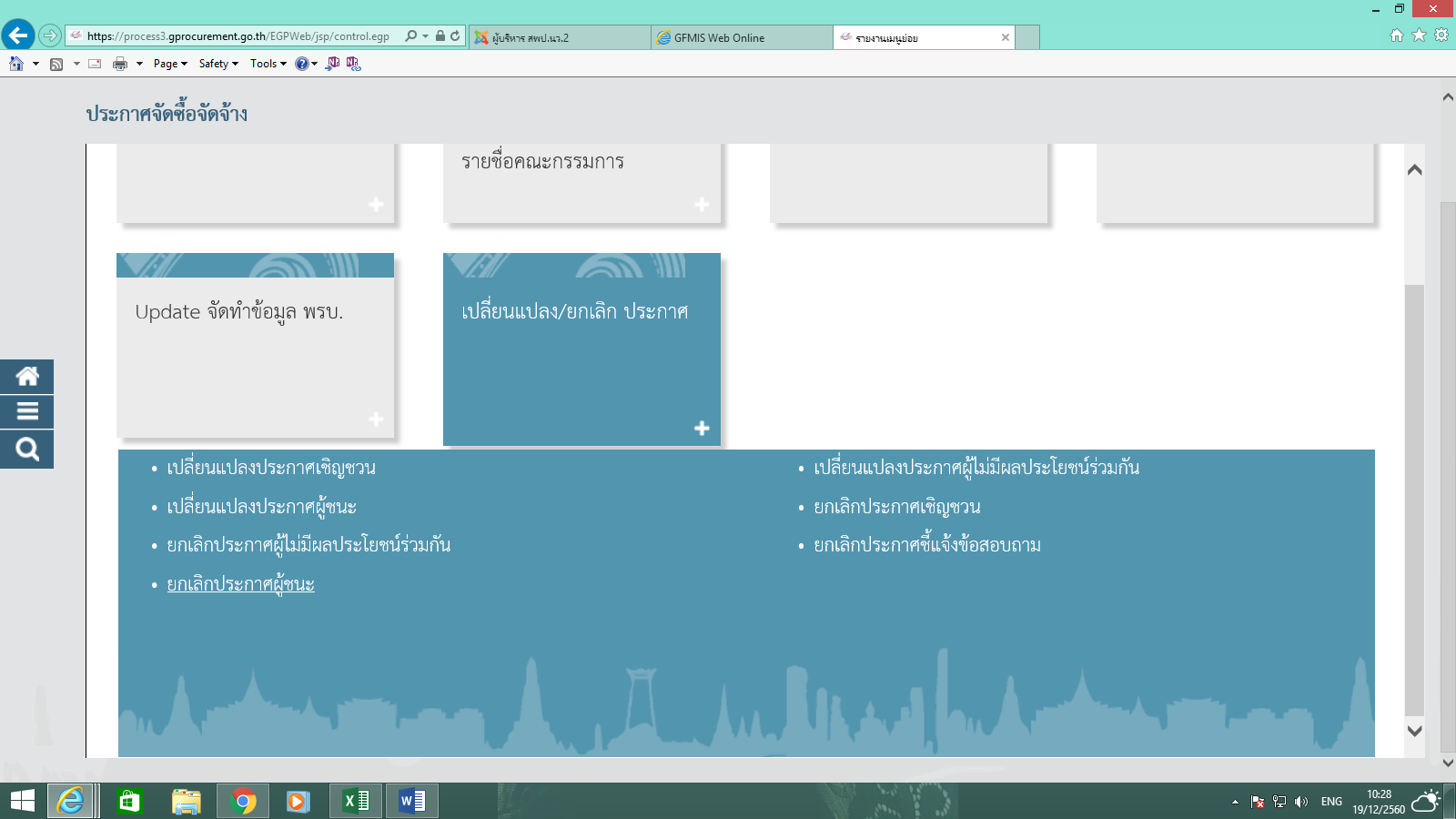 เลือกโครงการที่จะยกเลิก  คลิกรายละเอียดแก้ไข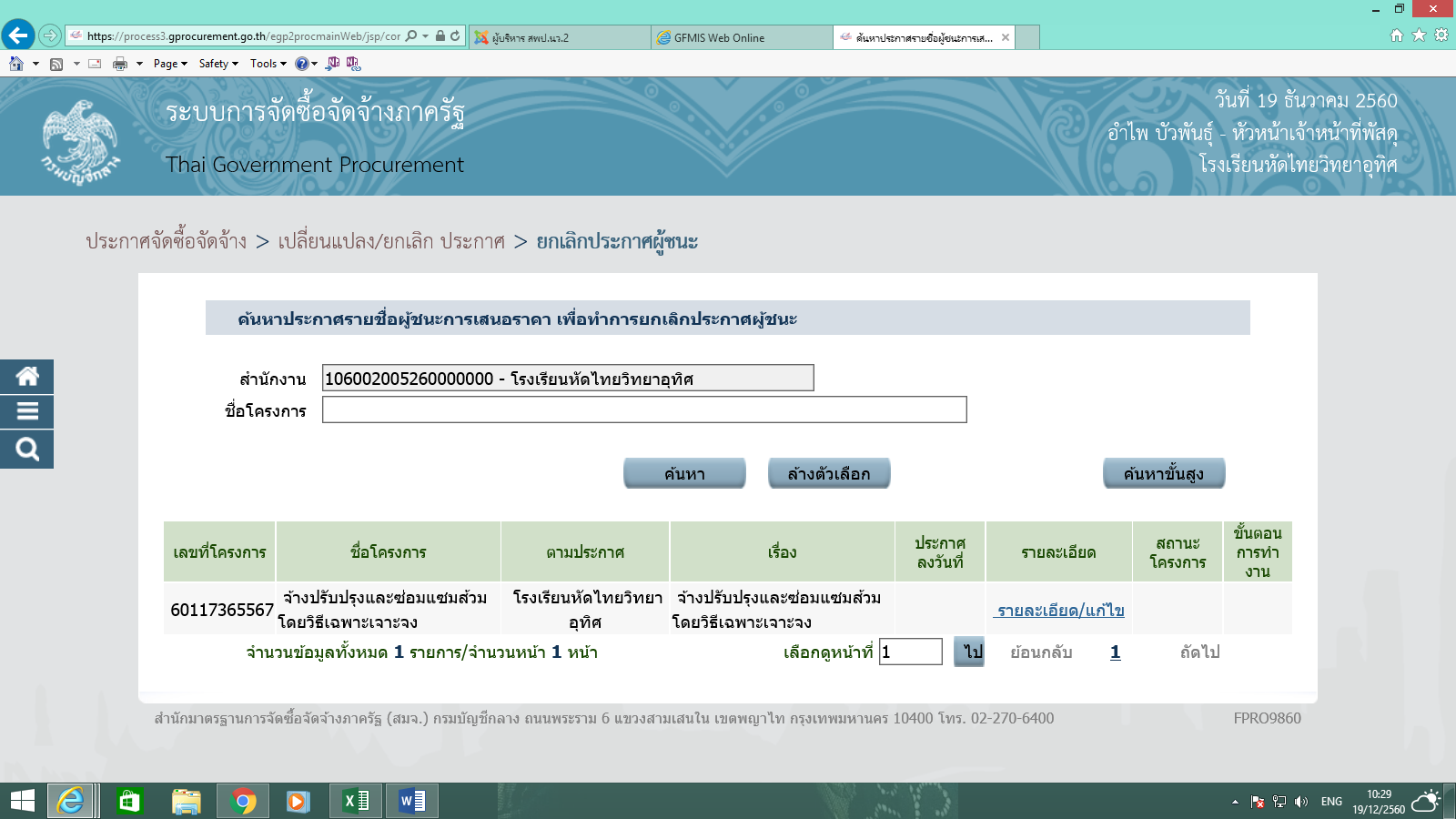 เลือกเงื่อนไขการยกเลิก และใส่เหตุผล   กดบันทึก   ok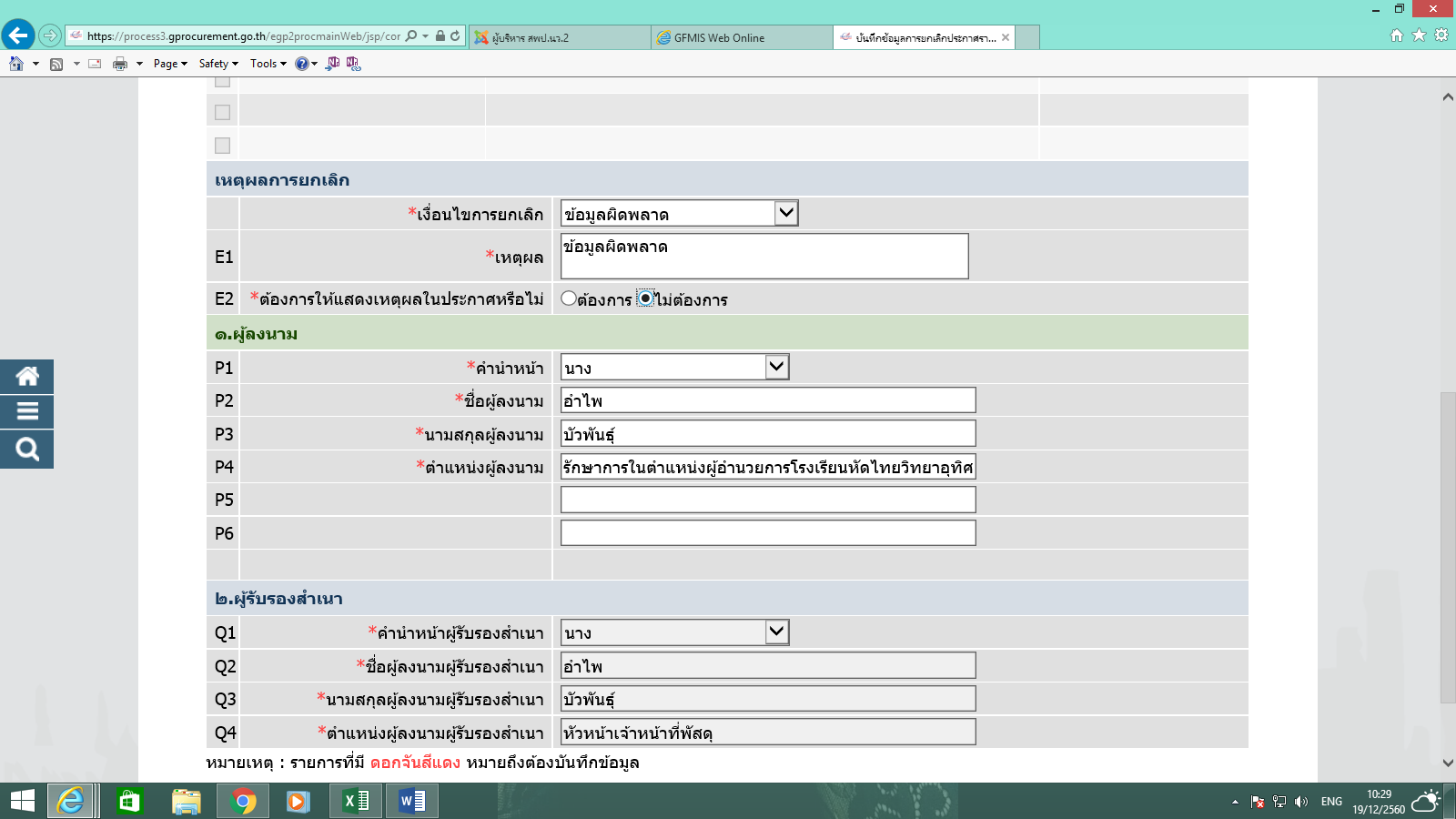 กดบันทึก ไปขั้นตอนที่ 2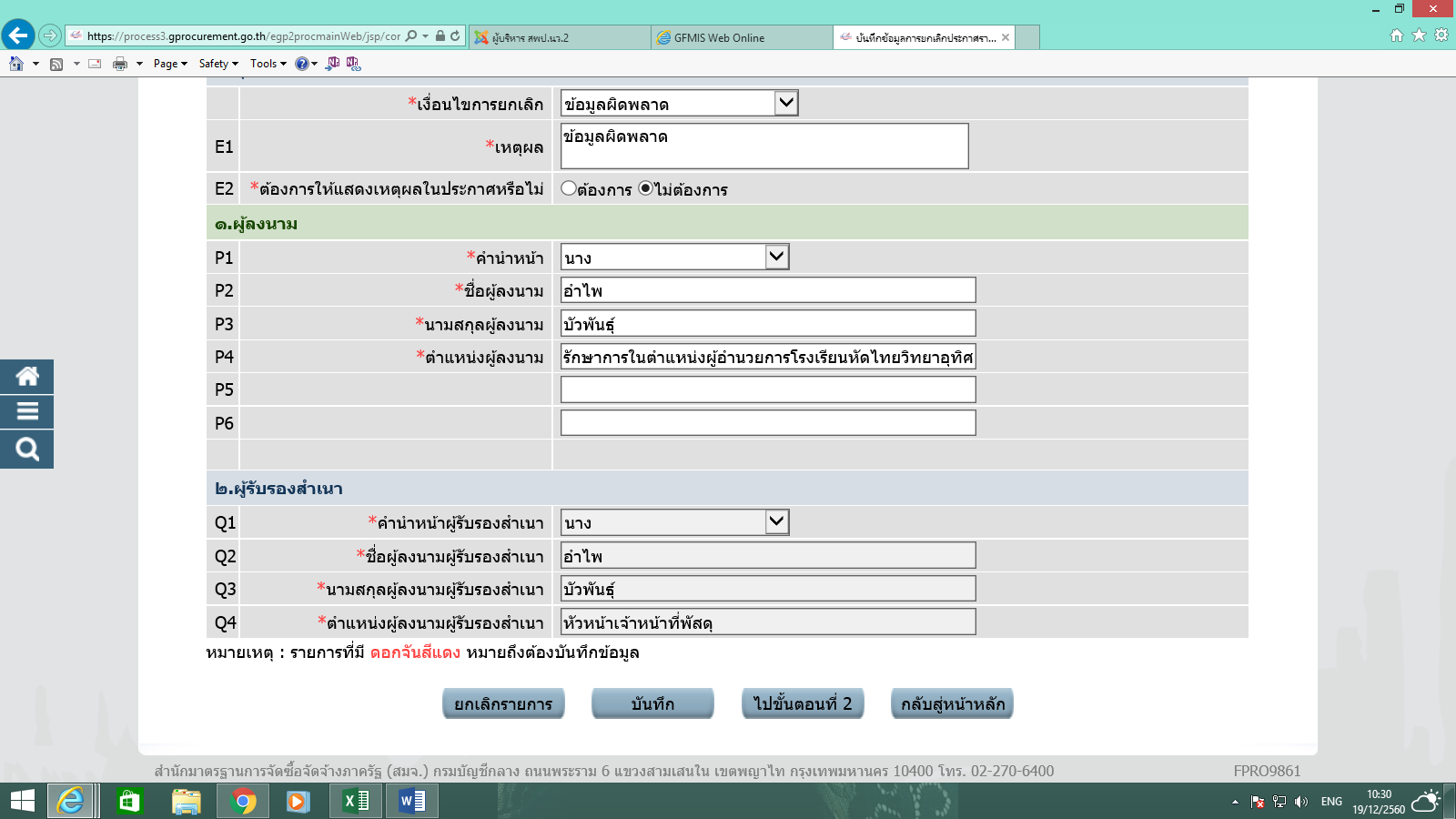 กดบันทึก ok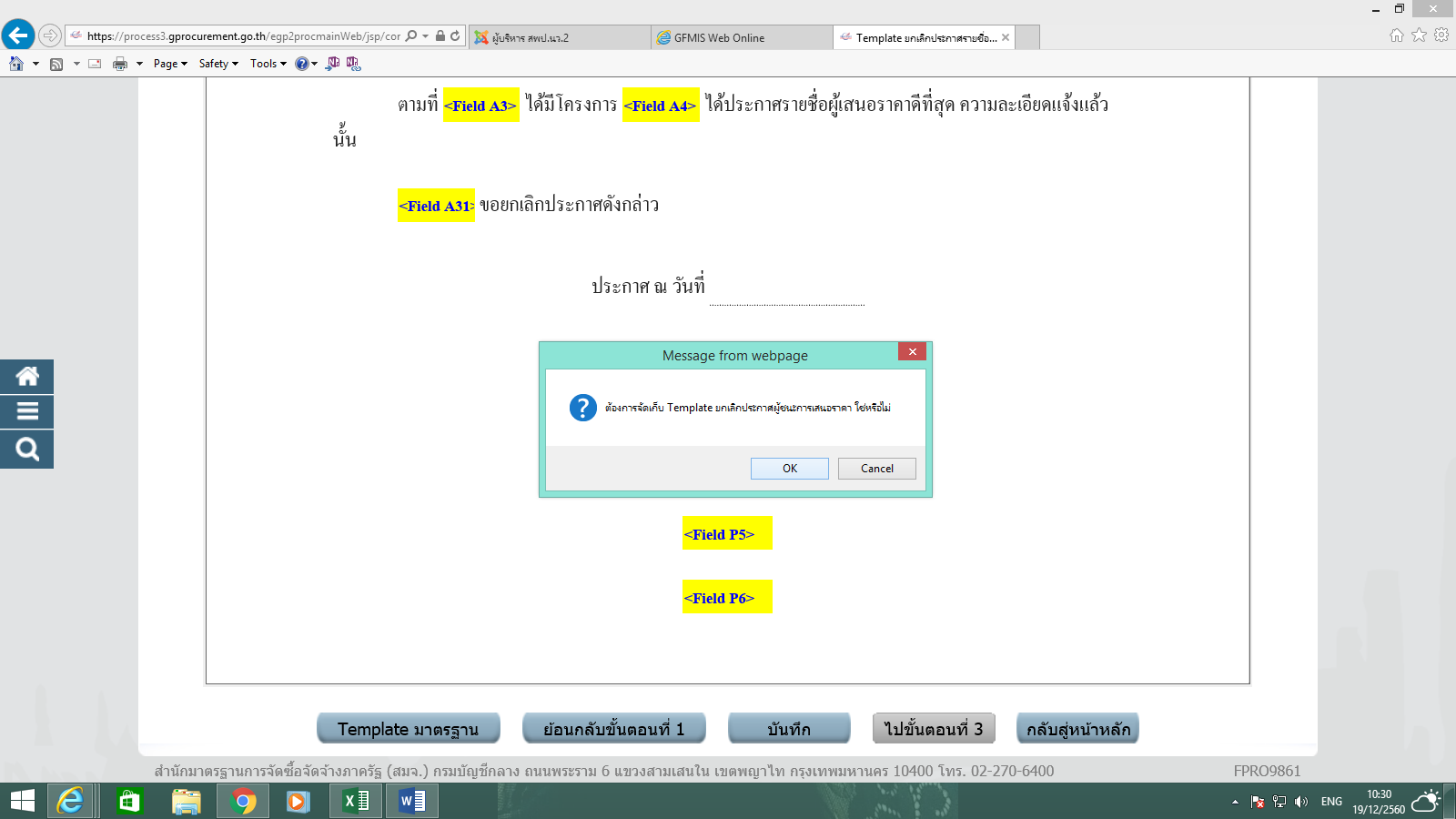 กดไปขั้นตอนที่ 3   บันทึกประกาศวันที่  ใส่วันที่    ต้องใส่วันที่ปัจจุบัน  และกดบันทึก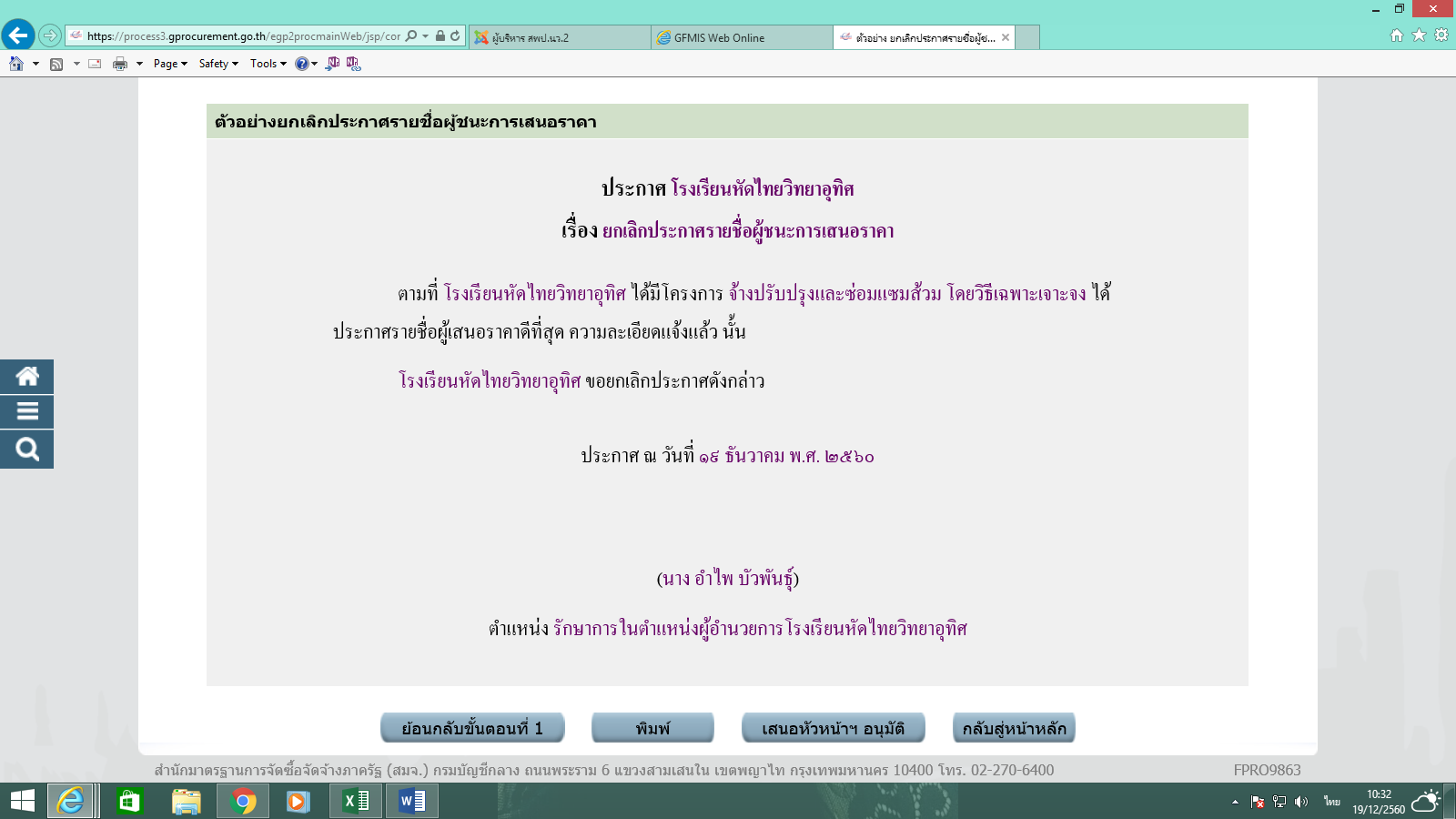 กดปุ่มเสนอหัวหน้าอนุมัติขั้นตอนการทำงาน จะเป็นรูปคน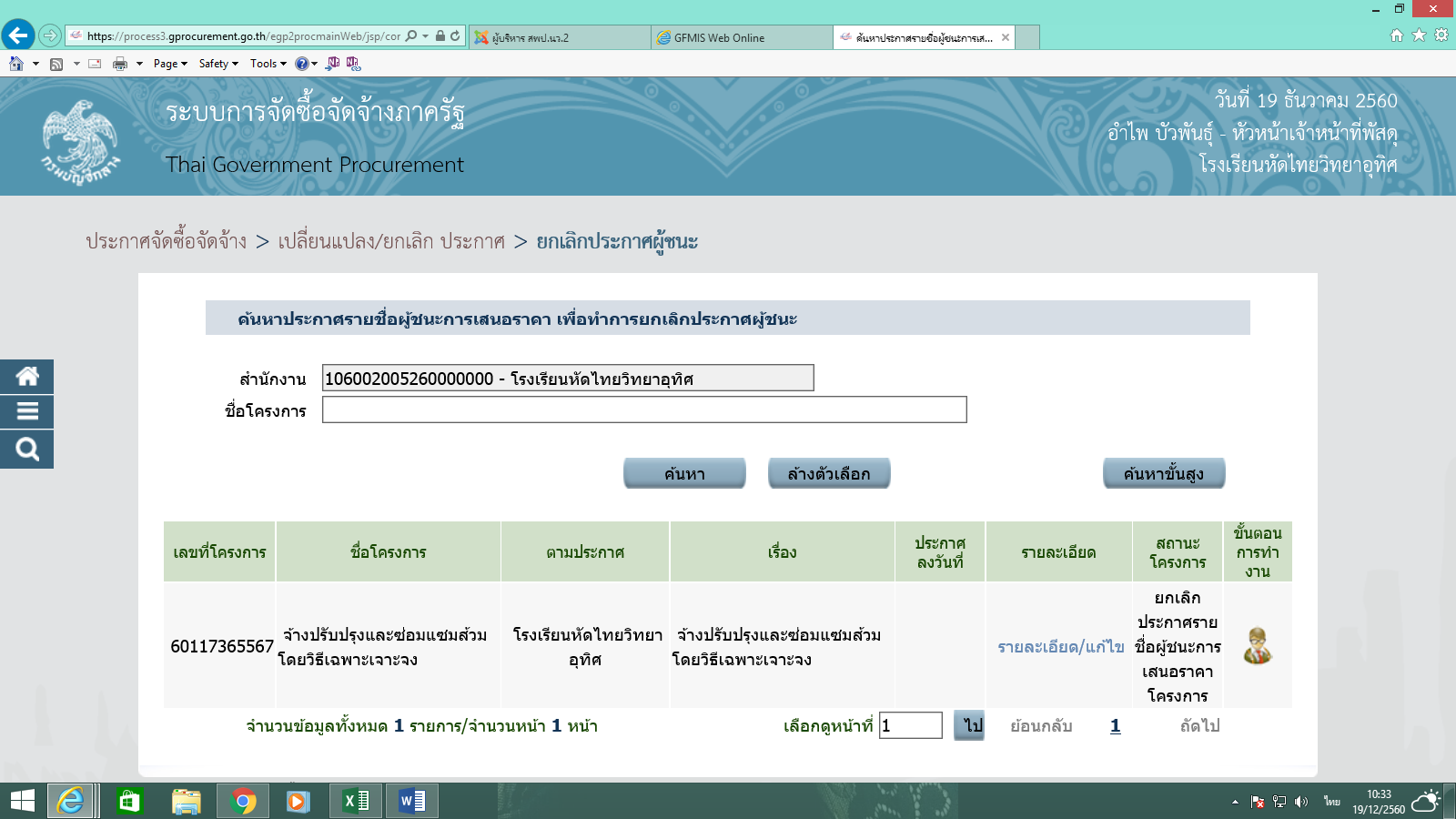 คลิกที่รายละเอียดแก้ไข   ไปขั้นตอนที่ 2  ประกาศขึ้นเวปไซด์กลับหน้าจอหลักเข้าขั้นตอนที่ 3  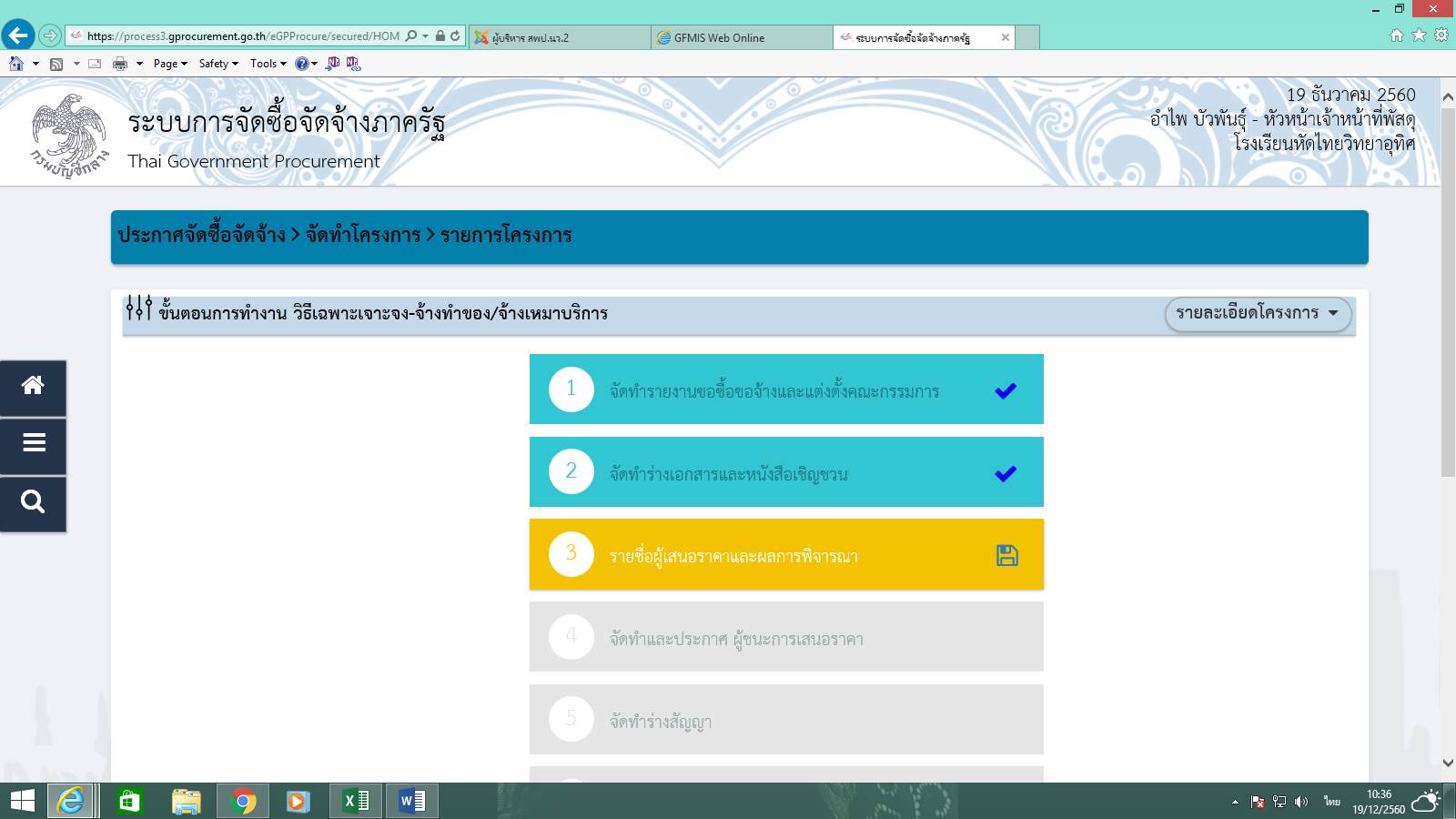 เข้าขั้นที่ 3  คลิกรายละเอียดแก้ไข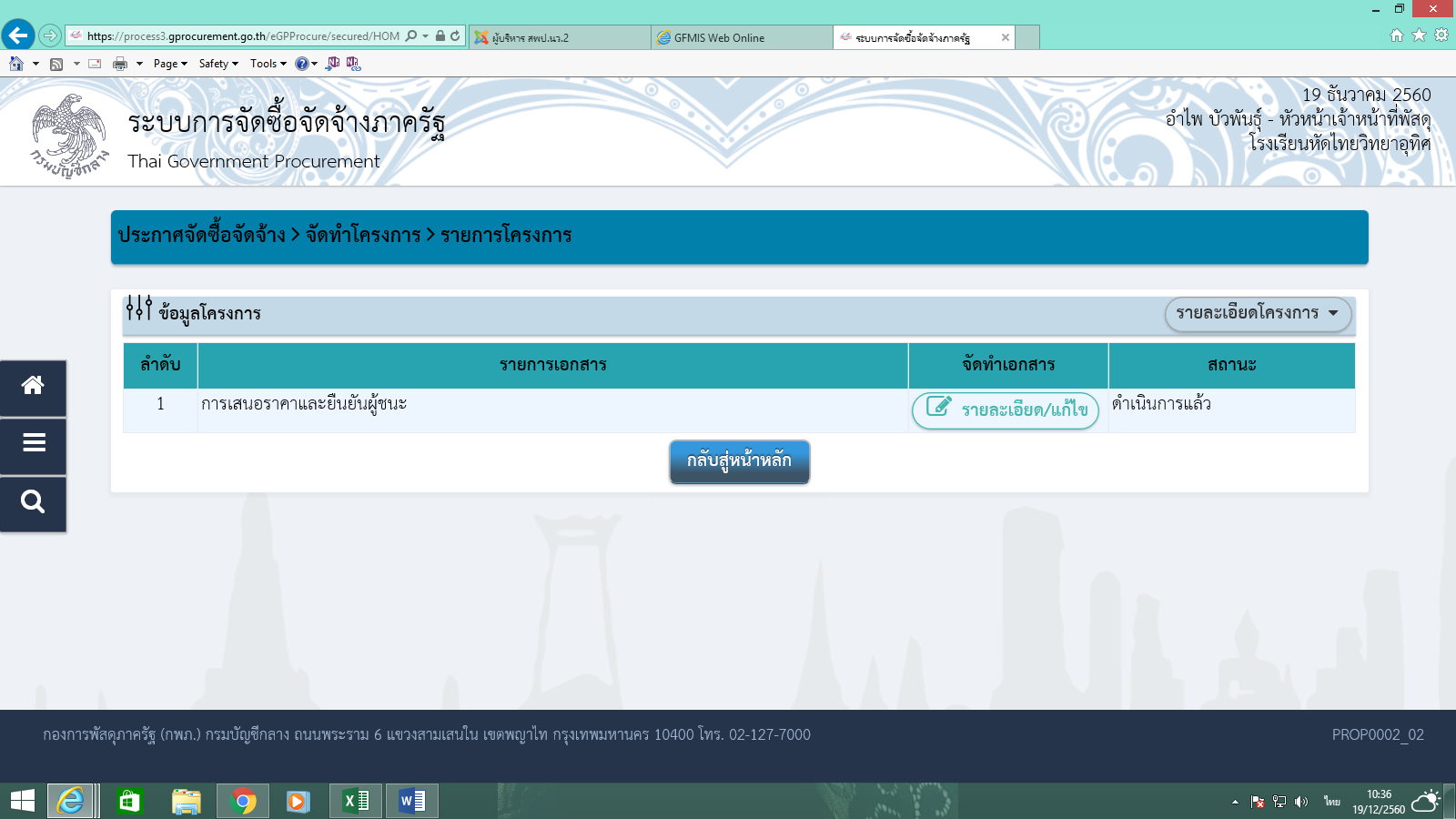 กดปุ่มแก้ไขข้อมูลราคา  กด ok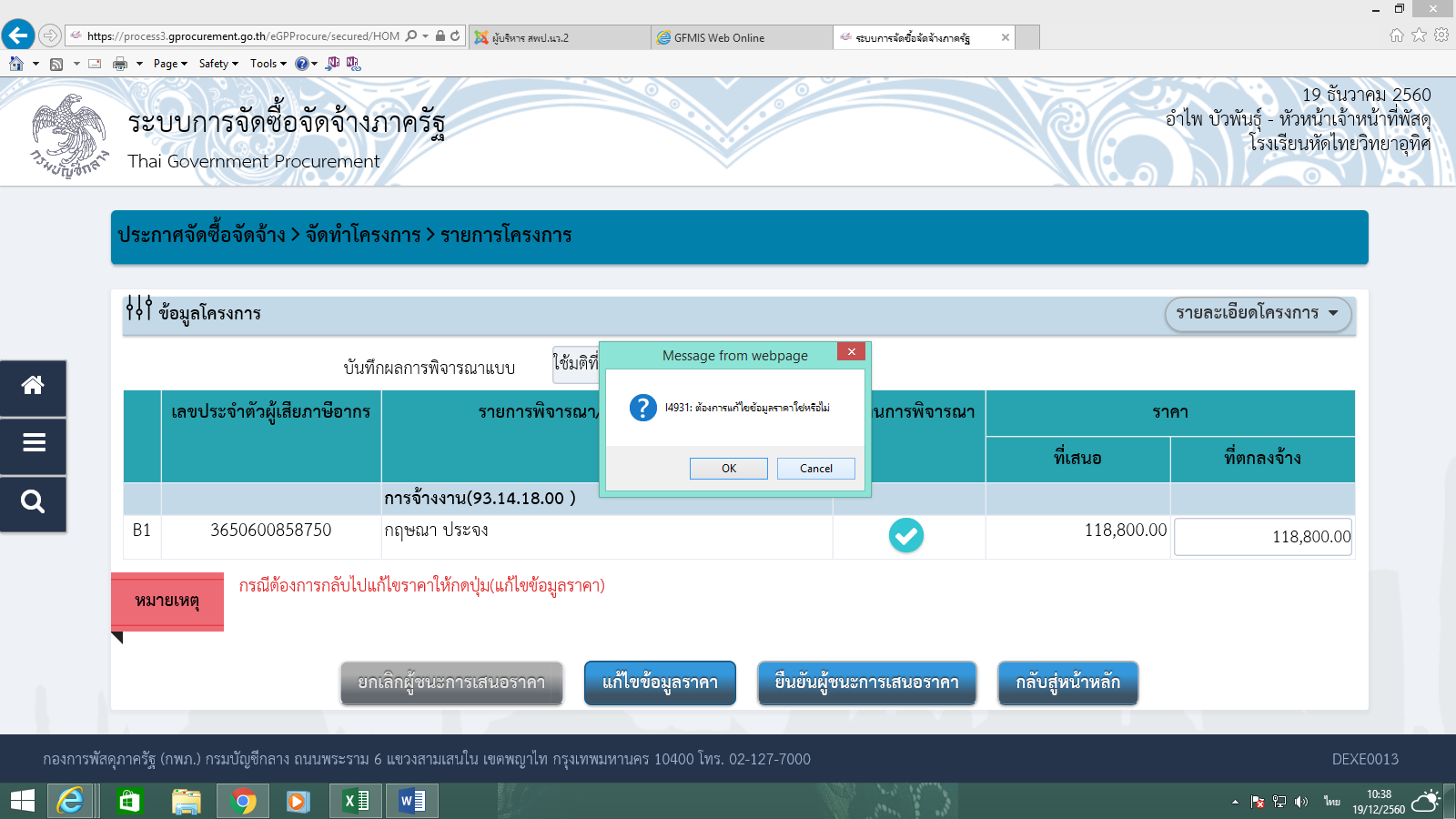 กดยกเลิกดำเนินการขั้นต่อไป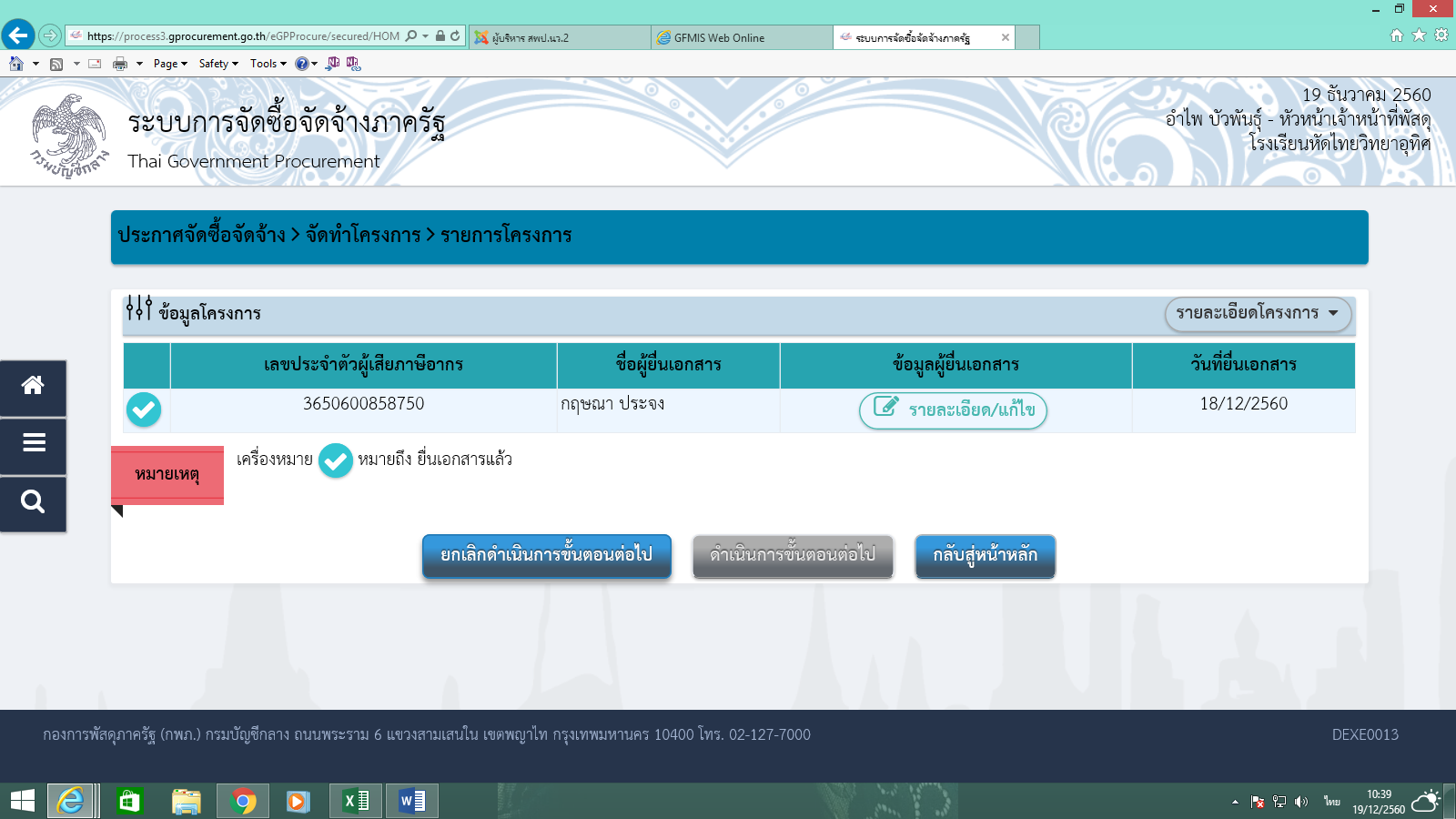 กดยกเลิกรายการข้อมูล  บันทึก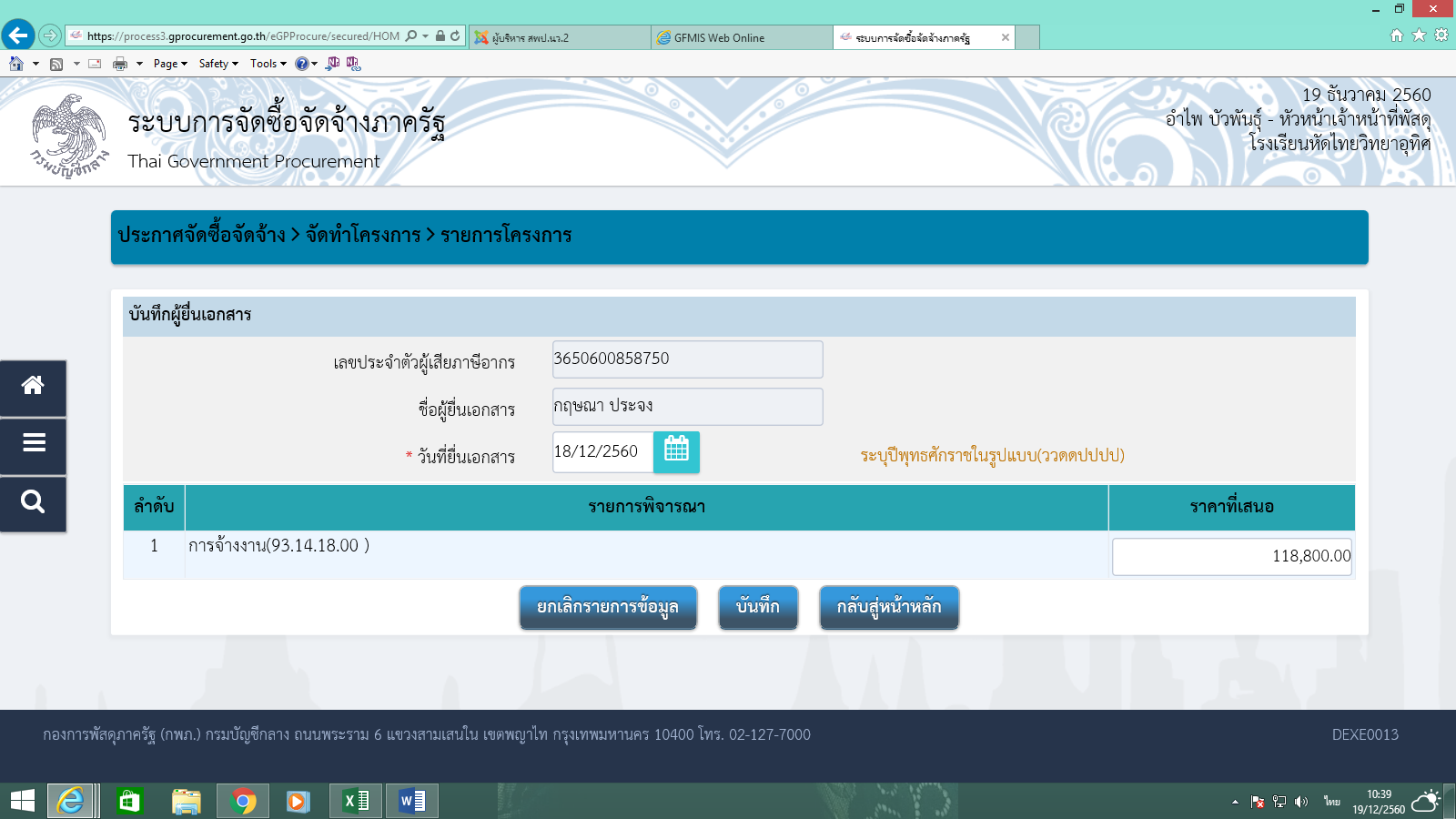 สถานะจะขึ้นว่ายังไม่ได้ดำเนินการ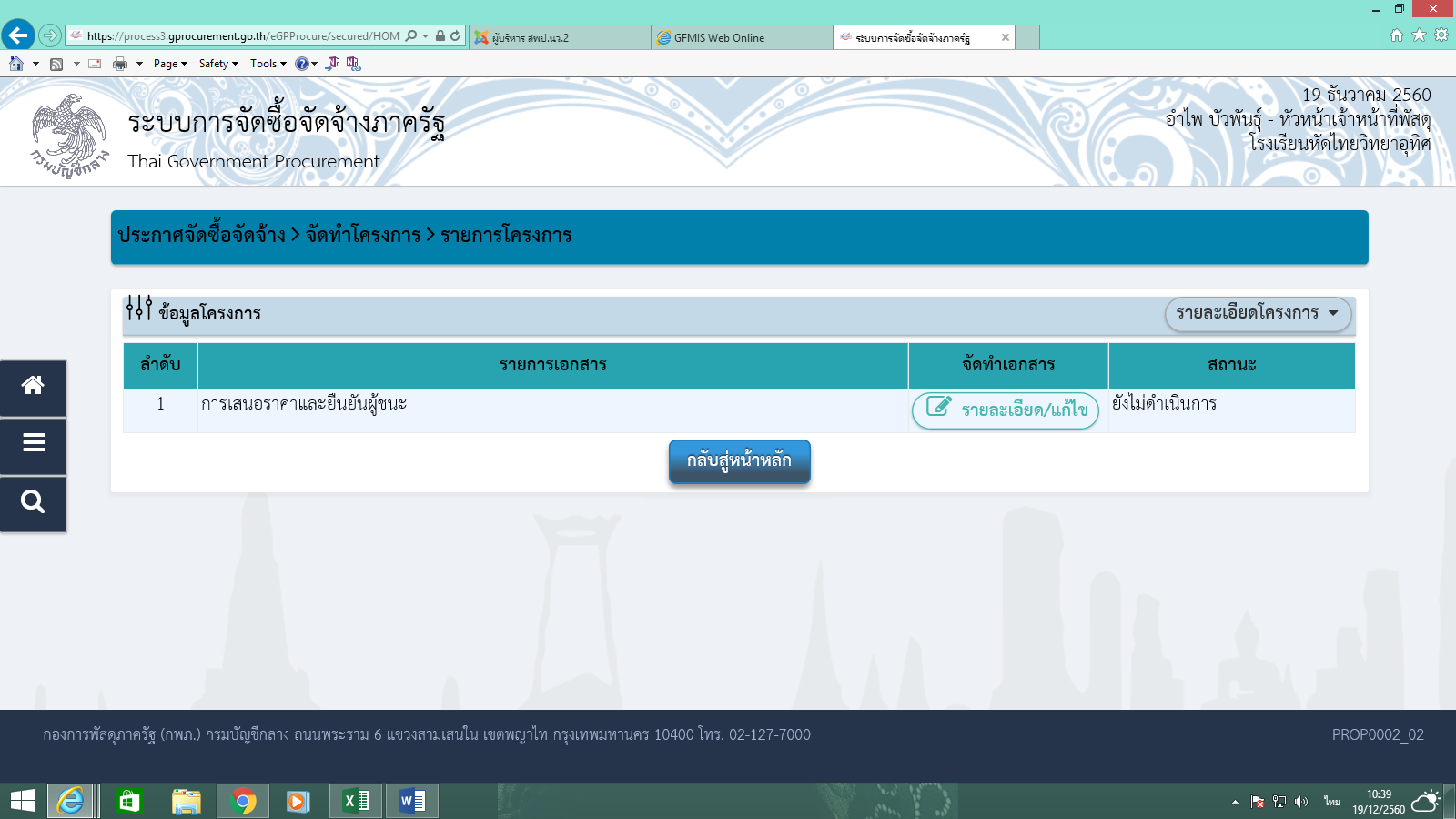 กลับหน้าหลัก และเข้าขั้นตอนที่  2   กดปุ่มยกเลิกดำเนินการขั้นต่อไป  คลิกรายละเอียดแก้ไข ตรงบรรทัดบันทึกรายชื่อผู้ได้รับการคัดเลือก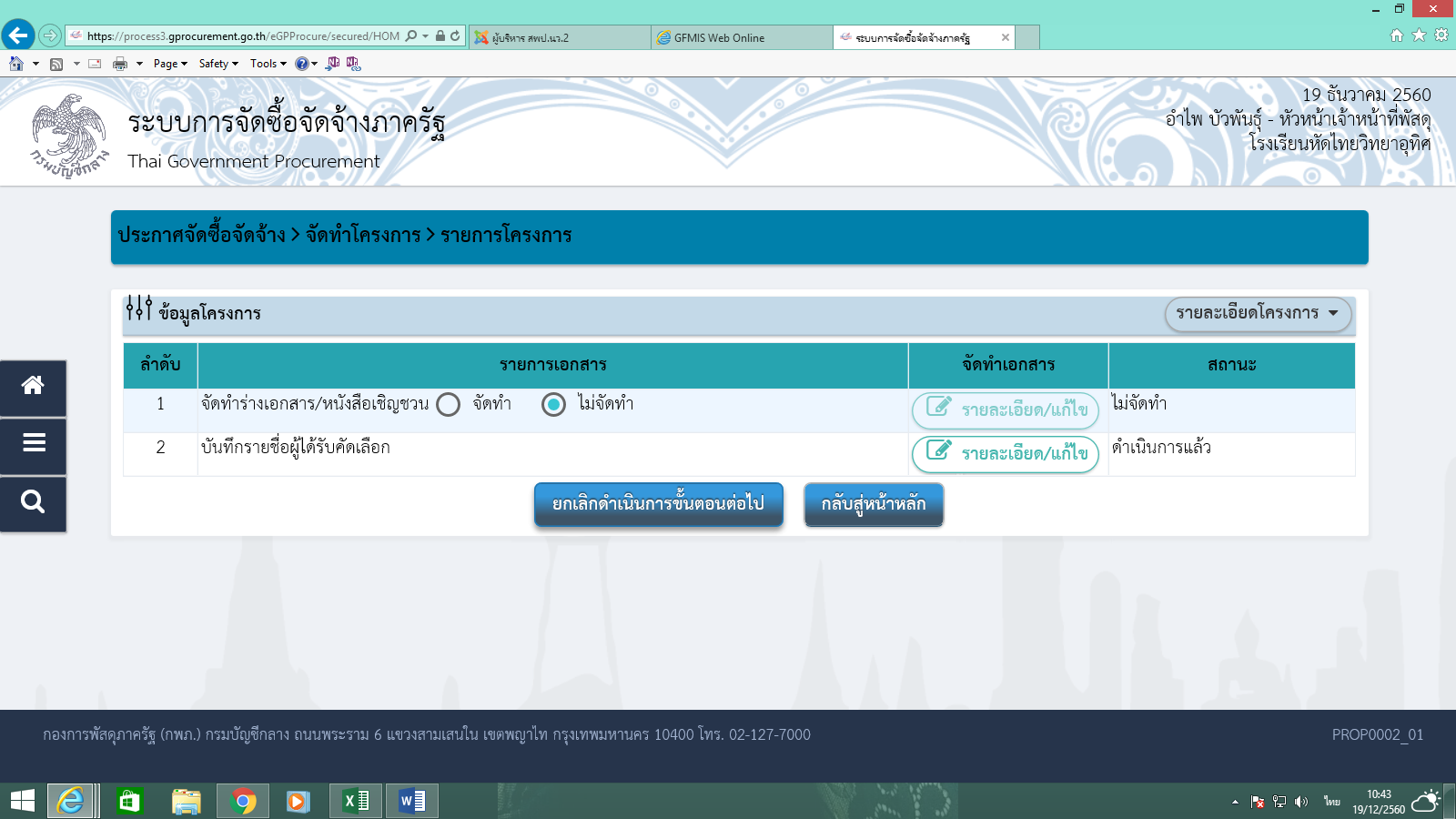 สถานะจะเปลี่ยนเป็นระหว่างดำเนินการ   คลิกรายละเอียดแก้ไข   กดยกเลิกดำเนินการขั้นต่อไป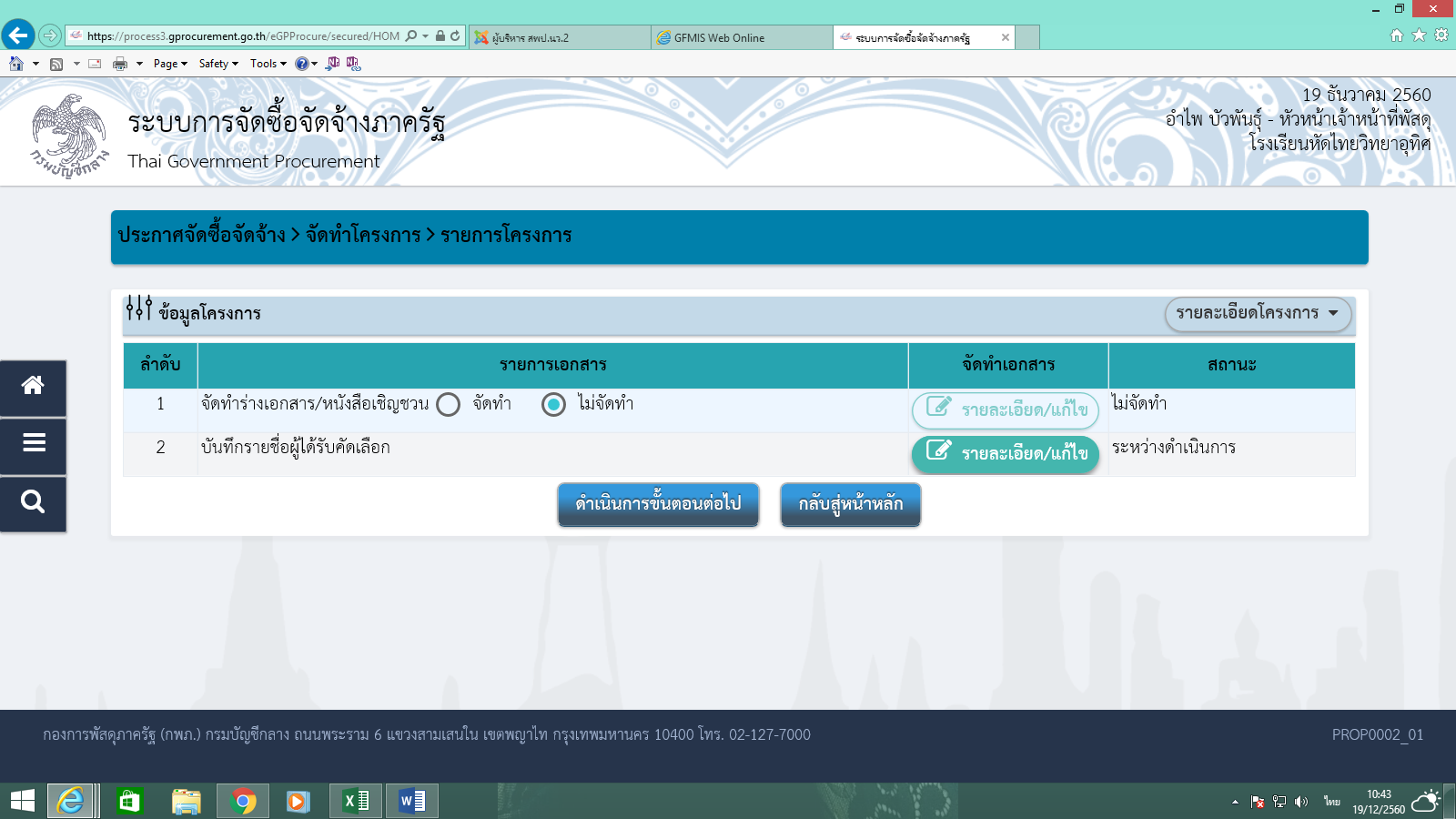 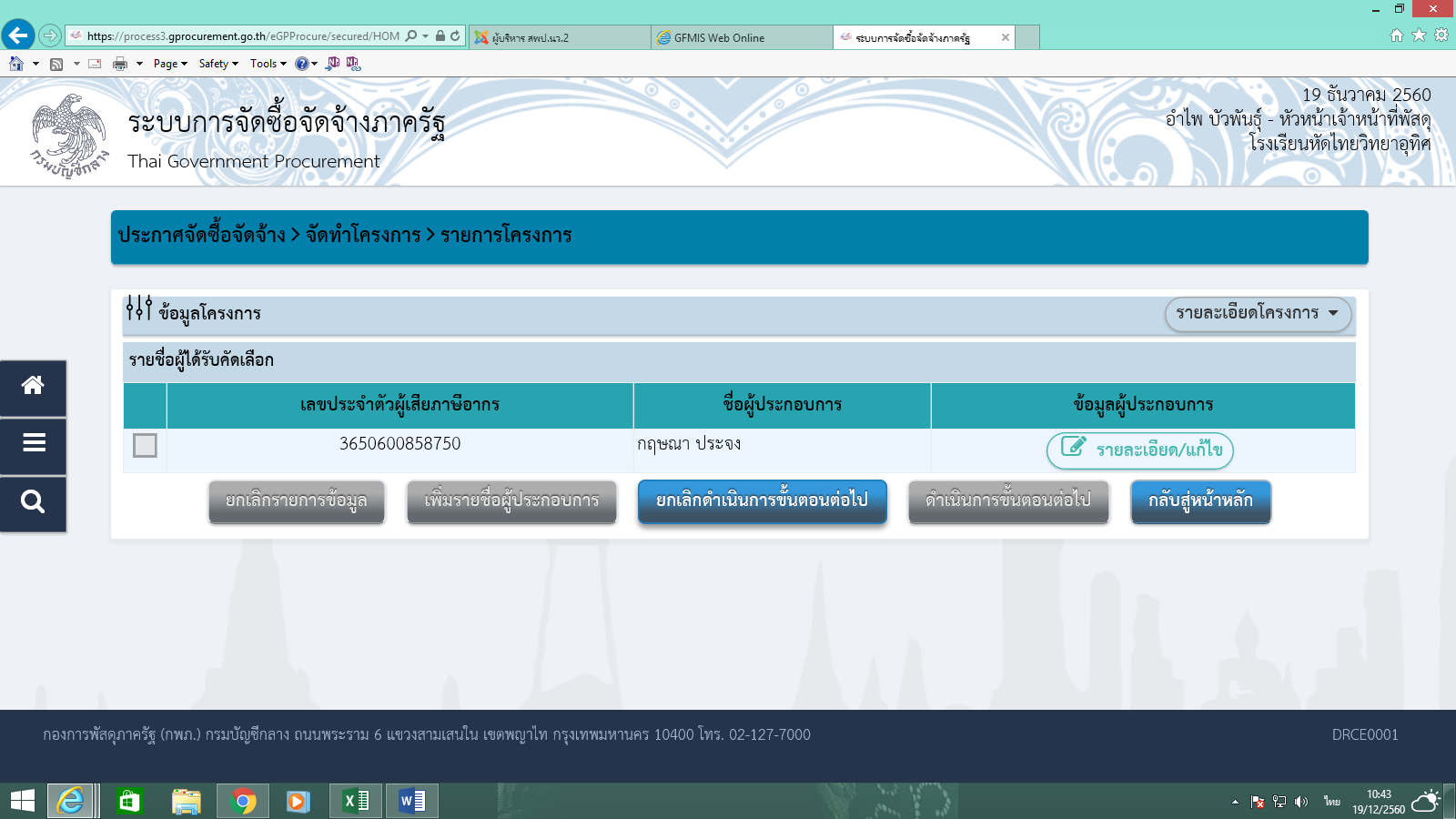 ใส่เครื่องหมาย ถูก ในช่องสี่เหลี่ยม กดยกเลิกรายการข้อมูล   บรรทัดรายการจะหายไป 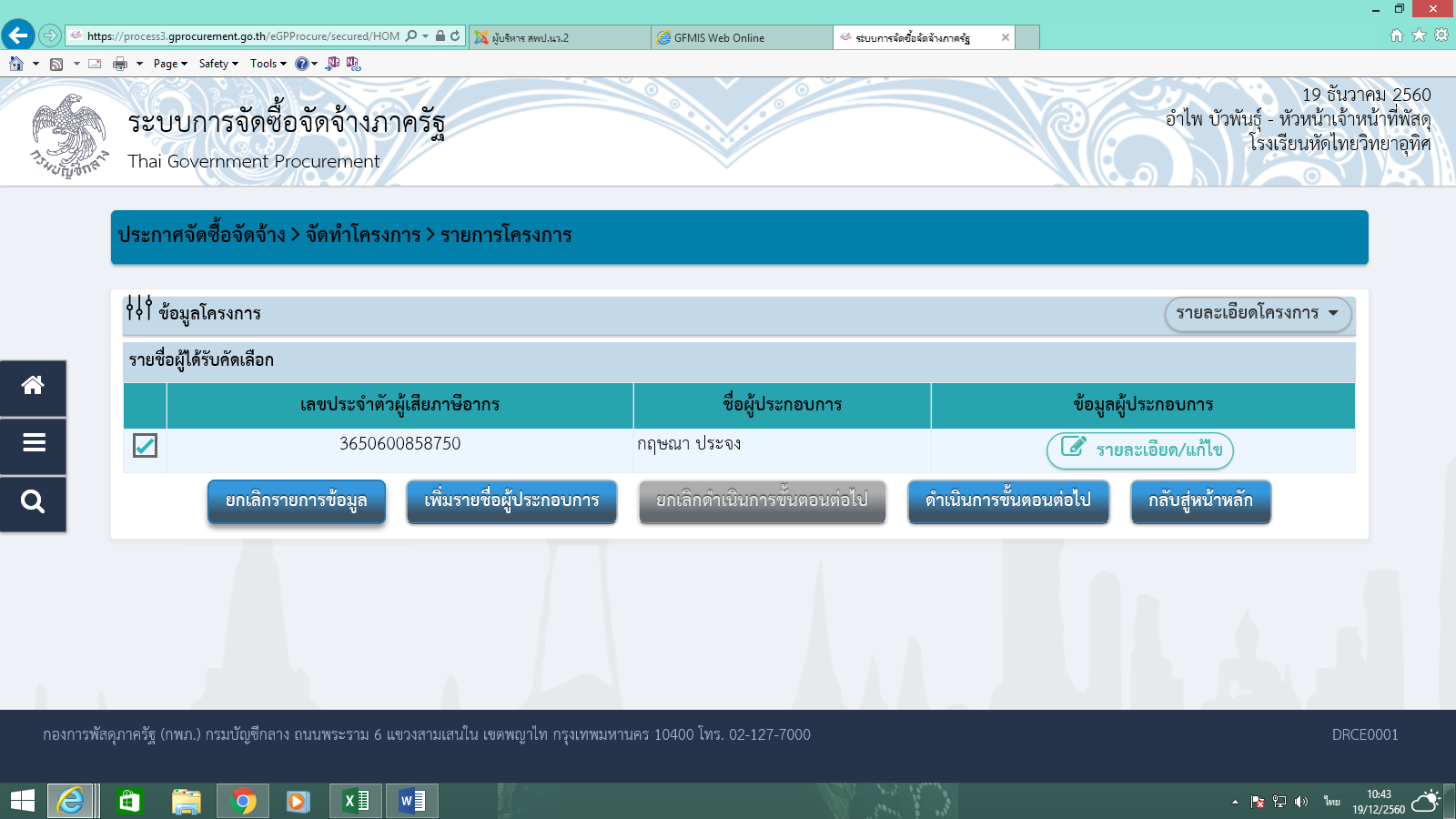 กดเพิ่มรายชื่อผู้ประกอบการใหม่คีย์ข้อมูลที่ถูกต้อง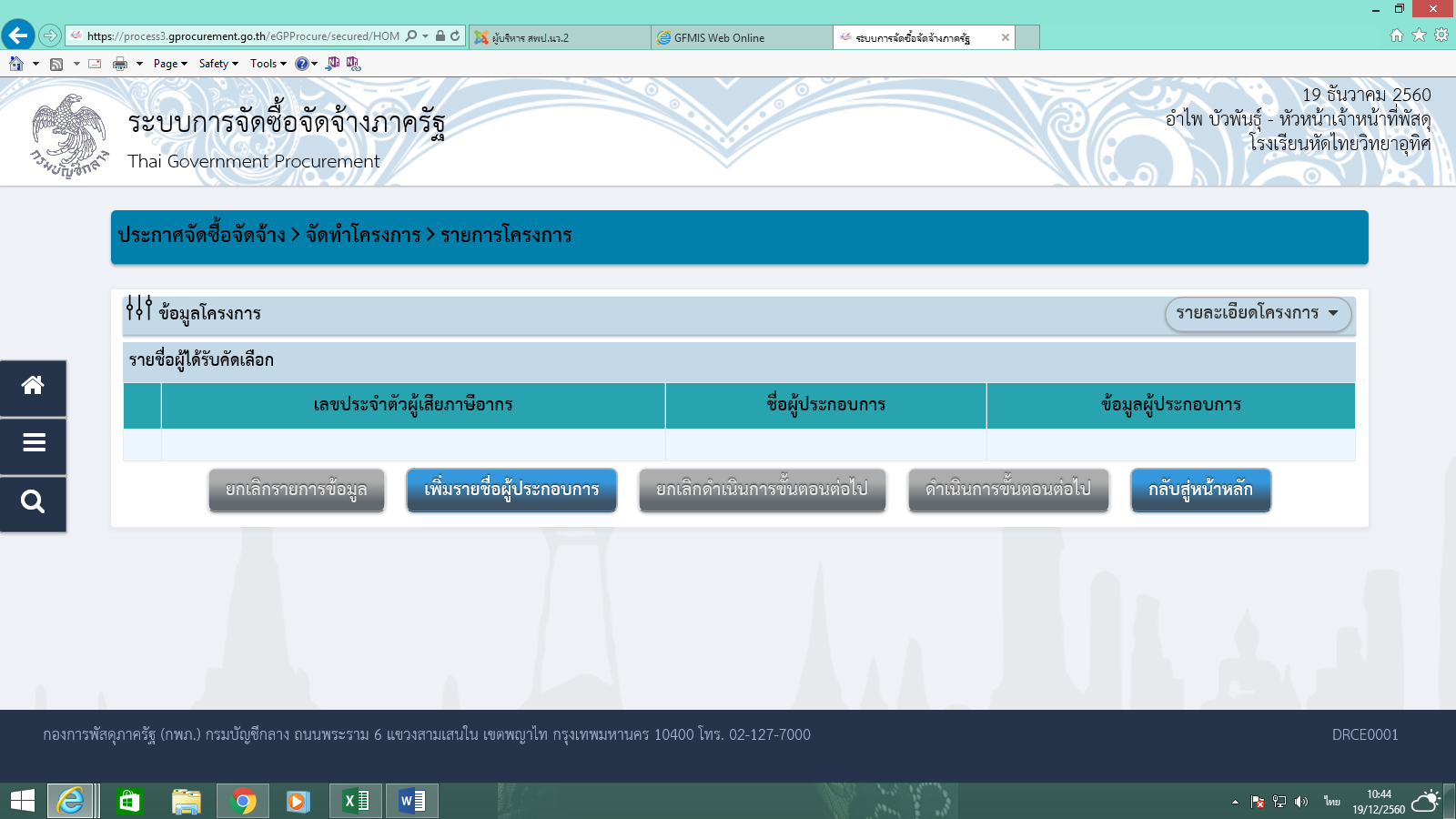 